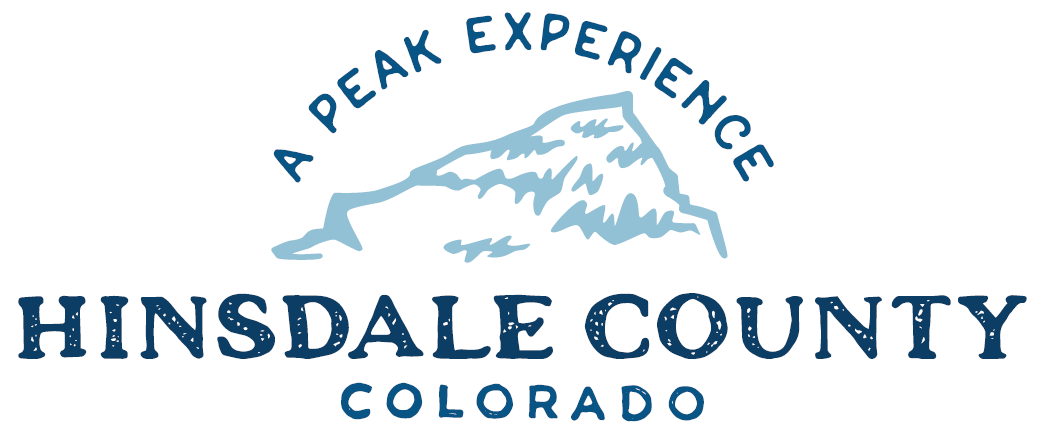 BOARD OF COUNTY COMMISSIONERS WORKSHOP & MEETINGCoursey Annex, 311 Henson Street, Lake CityWednesday, June 2, 2021 - 8 a.m.Register in advance for this meeting:https://us02web.zoom.us/meeting/register/tZMpd-2vqzkiHdWSC-jKPLxNvLpjQRAzpGyQ After registering, you will receive a confirmation email containing information about joining the meeting.If attending by phone, call 346 248 7799    Meeting ID: 874 0475 2871
    Passcode: 097085Technical difficulties may occur during the meeting due to network limitations.8 AM         OPEN DISCUSSION8:30 AM         WORKSHOP Discuss Ten County Coalition – Commissioner Borchers	Discuss Lake Update – Commissioner BorchersDiscuss Congressionally Directed Spending Request – Commissioner BorchersDiscuss Coronavirus Relief Fund (CVRF) Reserve Fund Set-AsideCLOSE COMMISSIONER WORKSHOP10 AM        REGULAR MEETING		Pledge of Allegiance Modifications to the AgendaApproval of the AgendaApproval of the Minutes10:05 AM 	PUBLIC HEARING – Regarding Proposed Special Use Permit for Tone Sand and Gravel PitCITIZEN COMMENTS FROM THE FLOORREGULAR AGENDAConsider Congressionally Directed Spending ResponseDiscuss Coronavirus Relief Fund (CVRF) Reserve Fund Set-AsideConsider Resolution for Proposed Special Use Permit for Tone Sand and Gravel PitANY UNSCHEDULED BUSINESS	PRESENTATION OF BILLS TO BE PAID	REPORTS:Commissioner ReportsAdministration ReportBuilding Official ReportRoad and Bridge ReportEMS DirectorEmergency ManagerSheriff ADJOURNTimes stated are approximate and the agenda may be modified as necessary at the discretion of the Board.  The next Commissioner’s meeting is a workshop and regular meeting on June 23, 2021, at the Sportsman’s Campground, 2095 Taylor Lane, Pagosa Springs.  Meeting will begin at 11 AM.Two or more Hinsdale County Commissioners may virtually attend the Town of Lake City Board of Trustees Zoom Meeting on Wednesday, June 2 2021, at 6 p.m.